Российская Федерация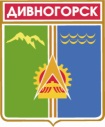 Администрация города ДивногорскаКрасноярского краяП О С Т А Н О В Л Е Н И Е24.12.2019 				г. Дивногорск					№ 228пО внесении изменений в постановление администрации города от 01.10.2012 № 199п «Об утверждении Положения о городской комиссии по безопасности дорожного движения»(в ред. от 04.04.2013 № 59п, от 01.04.2015 № 51п, от 15.11.2016 № 223п, от 26.12.2017 № 257п, от 27.03.2018 № 37п, от 04.07.2018 № 124п, от 14.12.2018 № 200п, от 05.08.2019 № 99п, от 01.11.2019 № 200п)С целью изменения состава городской комиссии по безопасности дорожного движения, руководствуясь статьями 43, 53 Устава города Дивногорска,ПОСТАНОВЛЯЮ:Пункт 2 постановления администрации города Дивногорска от 01.10.2012 № 199п «Об утверждении положения о городской комиссии по безопасности дорожного движения» (в ред. от 04.04.2013 № 59п, от 01.04.2015 № 51п, от 15.11.2016 № 223п, от 26.12.2017 № 257п, от 27.03.2017 № 37п, от 04.07.2018 № 124п, от 14.12.2018 № 200п, от 05.08.2019 № 99п, от 01.11.2019 № 200п) изложить в следующей редакции:Егоров Сергей Иванович                 -             Заместитель Главы города,                                                                      председатель комиссии;Колегов Константин Михайлович   -		начальник ОГИБДД МУ МВД России «Красноярское», подполковник полиции,                                                                       заместитель председателя комиссии;Смолин Максим Александрович	    -       	старший государственный инспектор отделения дорожного надзора ГИБДД МУ МВД России «Красноярское», капитан полиции, секретарь комиссии;                 Урупаха Вячеслав Иванович             -      	заместитель Главы города;Шнайдер Раиса Мансуровна             -     	директор муниципального казённого учреждения «Городское хозяйство» города Дивногорска;Сумцова Ольга Леонидовна               -               инженер производственного отдела муници                                                                               пального казенного учреждения «Городское                                                                       хозяйство» города Дивногорска; Чагава Денис Тенгизович              -                  начальник отдела автотранспортного надзора Сибирского Межрегионального Управления государственного автодорожного надзора (по согласованию). Шарыпов Алексей Анатольевич	    -	            начальник отдела       №13 МУ МВД России «Красноярское», подполковник полиции (по согласованию);Горбунов Владимир Афанасьевич    -	           директор муниципального унитарного предприятия электрических сетей г.  Дивногорска (по согласованию);Фролов Андрей Евгеньевич             -	           начальник Гостехнадзора по г. Дивногорску (по согласованию);Часовских Антон Геннадьевич              -          начальник участка, ООО «Стройсервис» (по согласованию).Настоящее постановление вступает в силу с момента его подписания.Настоящее постановление подлежит опубликованию в средствах массовой информации и размещению на официальном сайте администрации города Дивногорска в информационно-телекоммуникационной сети «Интернет».Контроль за исполнением настоящего постановления возложить на заместителя Главы города Егорова С. И.Исполняющий обязанности Главы города								М. Г. КузнецоваС О Г Л А С О В А Н И Епроекта постановления распоряжения администрации города ДивногорскаО внесении изменений в постановление администрации города от 01.10.2012 № 199п « Об утверждении Положения о городской комиссии по безопасности дорожного движения» ( в ред. от 04.04.2013 № 59п, от 01.04.2015 № 51п, от 15.11.2016 № 223п, от 26.12.2017 № 257п, от 27.03.2018 № 37п, от 04.07.2018 № 124п, от 14.12.2018 № 200п, от 05.08.2019 №99п, от 01.11.2019 № 200п)__________________________________________________________________________________________________________________________________________________________________________________________________________________________________РЕЕСТРрассылки постановления, распоряженияНаименование должности Ф.И.О. Дата передачи на согласованиеЗамечания, подпись, датаПервый заместитель Главы города Кузнецова М. Г.Заместитель Главы города Урупаха В. И.Заместитель Главы города Рымарчук А. К. Заместитель Главы города Егоров С. И.Руководитель Финансового управленияПрикатова Л. И.Начальник отдела правового и кадрового обеспеченияКудашова С. В.ПРОКУРАТУРА Начальники отделов:архитектуры и градостроительства Шкоморода Н. В.экономического развитияПанченко В. И.муниципального заказаМицкевич И. В.образованияКабацура Г. В.культурыШошина Е. В.физкультуры, спорта и молодежной политики Калинин Н. В.Руководитель управления по социальной защите населения  Булгакова Н. В.Директор МКУ « ГХ»  Шнайдер Р. М.Руководитель МКУ «АПБ»Шепеленко А. Н.Исполнитель (Ф.И.О., подразделение, № тел.)Сумцова О. Л. МКУ ГХ, 3-11-54№№Наименование адресатакол-во экземпляров1МКУ ГХ22ОП № 13 МУ МВД России «Красноярское»13ОГИБДД МУ МВД «Красноярское»14МУ МВД «Красноярское»15Муниципальное унитарное предприятие электрических сетей г. Дивногорска 16Гостехнадзор г. Дивногорска;17Прокуратура18Сибирское Межрегиональное Управление госавтодорнадзора1